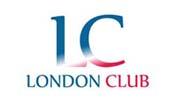 FORMULÁŘ VRÁCENÍ / VÝMĚNY ZBOŽÍČíslo objednávky……………………………………………………………………………………..Vaše jméno a příjmení……………………………………………………………………………….Číslo účtu *…………………………………………………………………………………………….*číslo Vašeho bankovního účtu uveďte, pokud požadujete vrácení penězKód vraceného produktu:  Zboží chci vrátit / vyměnit za **:Důvod vrácení: Kód vraceného produktu:  Zboží chci vrátit / vyměnit za **:Důvod vrácení: Kód vraceného produktu:  Zboží chci vrátit / vyměnit za **:Důvod vrácení: ** Nehodící se škrtněte. Chcete-li zaslat výměnou stejné zboží v jiné velikosti, stačí uvést pouze požadovanou velikost. Pokud jste vybrali jiný produkt, napište kód produktu, barvu a velikost.  Děkujeme, že nám sdělíte i důvod vrácení. Díky tomu můžeme poskytnout lepší informace dalším zákazníkům. Adresa pro české zákazníky: London Club, Zátiší 1958, 688 01 Uherský BrodAdresa pro slovenské zákazníky: Frogman - London Club ID 1735, P.O.BOX 901 Detašované pracovisko - Sihoť, 911 01 Trenčín* poznámka pro slovenské zákazníky: adresa je na poštu, proto prosíme, neposílejte zásilky kurýrem, ale pouze poštou. Děkujeme. 